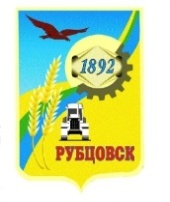 Администрация города Рубцовска Алтайского краяПОСТАНОВЛЕНИЕ06.02.2019 № 231О внесении изменений в постановление Администрации города Рубцовска Алтайского края от 03.10.2017 № 4851 «Об утверждении муниципальной  программы «Развитие молодежной политики в городе Рубцовске» на 2018- 2020 годы» (с изменениями)	В соответствии с решением Рубцовского городского Совета депутатов Алтайского края от 20.12.2018 № 224 «О бюджете муниципального образования город Рубцовск Алтайского края на 2019 год», руководствуясь Порядком разработки, реализации и оценки эффективности муниципальных программ муниципального образования город Рубцовск Алтайского края, утвержденным постановлением Администрации города Рубцовска Алтайского края от 14.10.2016 № 4337, ПОСТАНОВЛЯЮ:1. Внести изменение в постановление Администрации города Рубцовска Алтайского края от 03.10.2017 № 4851 «Об утверждении муниципальной  программы «Развитие молодежной политики в городе Рубцовске» на 2018 – 2020 годы» (с изменениями,  внесенными постановлением Администрации города Рубцовска Алтайского края  от 12.02.2018 № 278), изложив приложение к постановлению в новой редакции (приложение).2. 	Настоящее постановление разместить на официальном сайте Администрации города Рубцовска Алтайского края в информационно-телекоммуникационной сети «Интернет».3. 	Контроль за исполнением настоящего постановления возложить на и.о. заместителя Главы Администрации города Рубцовска Мищерина А.А..Глава города Рубцовска                          				       Д.З. Фельдман                                                       Приложение к постановлению Администрациигорода Рубцовска Алтайского краяот  06.02.2019 № 231«Приложение к постановлению Администрациигорода Рубцовска Алтайского краяот  03.10.2017 № 4851	Муниципальная программа «Развитие молодежной политики в городе Рубцовске» на 2018 - 2020 годыПАСПОРТмуниципальной программы «Развитие молодежной политики в городе Рубцовске» на 2018 – 2020 годы(далее – Программа в соответствующем падеже)Общая характеристика сферы реализации ПрограммыЦелостная и последовательная реализация государственной молодежной политики является важным условием успешного развития города Рубцовска. Содержанием молодежной политики являются отношения власти, молодежи, бизнеса и гражданского общества, направленные на согласование общественных интересов, целей, представлений о будущем города Рубцовска и Алтайского края, и организация продуктивного взаимодействия между всеми заинтересованными субъектами.Городская молодежная политика - система приоритетов и мер, направленных на создание условий и возможностей для успешной социализации и эффективной самореализации молодежи. Молодежь рассматривается как активная социальная группа, инициирующая, поддерживающая и реализующая действия, направленные на консолидацию общества и проведение необходимых социально-экономических преобразований. 1.1. Основные проблемы и анализ причин их возникновения в сфере реализации Программы.В настоящее время на федеральном уровне отмечаются три основные негативные тенденции, касающиеся молодёжи, которые характерны также и для города Рубцовска и при сохранении текущей экономической ситуации могут усиливаться.Первая тенденция - снижение интереса молодёжи к инновационной, научной и творческой деятельности. Отсутствие полномасштабной системывыявления и продвижения талантливой молодёжи, механизмов вовлечения молодёжи в инновационную деятельность может существенно затруднить реализацию государственных приоритетов в области модернизации региональной и российской экономики.Вторая тенденция - низкий уровень вовлеченности молодёжи в социальную практику. Эта тенденция проявляется во всех сферах жизни молодого человека - гражданской, профессиональной, культурной, семейной. При сохранении такой ситуации возникает угроза устойчивой привычки к патернализму и восприятия социальной инфантильности как нормы, что в будущем может ограничить возможности развития страны, в том числе из-за сокращения экономически активного населения.Третья тенденция - отсутствие полноценной системы поддержки молодых людей, оказавшихся в трудной жизненной ситуации. При этом реализуемые программы не всегда нацелены на возвращение молодых людей к полноценной жизни. 1.2. Обоснование решения проблем и прогноз развития сферы реализации Программы.Реализация мероприятий Программы позволит оптимизировать использование имеющихся в городе организационных, административных, кадровых, финансовых ресурсов для достижения стратегической цели работы с молодежью, проводить целенаправленную и последовательную молодежную политику, обеспечить дальнейшее развитие единых подходов к работе с молодежью на всех уровнях управления. 2. Приоритетные направления реализации Программы, цель, задачи, описание основных ожидаемых конечных результатов, сроков и этапов ее реализации2.1. Приоритетные направления реализации Программы.Реализация государственной молодёжной политики в городе Рубцовске будет осуществляться по следующим приоритетным направлениям:развитие социальной активности молодежи, в том числе развитие движения студенческих отрядов, добровольческой (волонтерской) деятельности молодежи, поддержка молодёжных инициатив, в том числе путем проведения конкурсов на предоставление грантов для реализации проектов;совершенствование системы гражданского, патриотического и духовно-нравственного воспитания; формирование в молодежной среде социально значимых установок (здорового образа жизни, толерантности, традиционных нравственных и семейных ценностей и т.д.) с помощью мероприятий и информационных проектов;укрепление здоровья детей и подростков посредством системы формирования культуры здорового и безопасного образа жизни.2.2. Цели и задачи Программы.Цель Программы: совершенствование  условий для успешного развития потенциала молодежи и ее эффективной  самореализации в интересах социально-экономического, общественно-политического  и культурного развития города.Основными задачами Программы являются: вовлечение молодежи в социальную практику и содействие её профессиональной социализации;содействие патриотическому воспитанию граждан города Рубцовска, формирование в молодежной среде социально значимых установок;социальная поддержка студенческой молодёжи;обеспечение эффективной социализации молодежи, находящейся в трудной жизненной ситуации;формирование грантовой системы вовлечения молодежи в решение актуальных проблем  развития муниципального образования город Рубцовск Алтайского края.2.3. Конечные результаты реализации Программы.Конечными результатами реализации Программы станут следующие показатели Программы:увеличение численности молодых людей, участвующих в реализации мероприятий Программы;увеличение численности молодых людей в возрасте от 14 до 30 лет, принимающих участие в добровольческой, волонтёрской деятельности;увеличение численности молодых людей, участвующих в реализации мероприятий Программы в сфере гражданского образования и патриотического воспитания;увеличение числа посетителей сайта МКУ «Управление культуры, спорта и молодежной политики» г. Рубцовска - «bravo.rubtsovsk.org».Сведения об индикаторах (показателях) Программы и их значения показаны в таблице 1.Таблица № 1Сведения об индикаторах (показателях) Программы и их значениях 2.4. Сроки и этапы реализации Программы.Реализация Программы предполагается на 3 года, с 2018 по 2020 годы, без разделения на этапы.  3. Обобщенная характеристика мероприятий ПрограммыРеализация системы мероприятий программы осуществляется по следующим направлениям: развитие городской системы патриотического воспитания молодежи;проведение комплекса мероприятий, направленных на стимулирование гражданской активности и ответственности молодежи, формирование установок толерантного сознания;создание условий для деятельности молодёжных общественных объединений и некоммерческих организаций;содействие развитию молодёжного предпринимательства; мероприятия по поддержке и развитию движения студенческих отрядов в городе Рубцовске;обеспечение участия представителей талантливой молодёжи города Рубцовска в конкурсных мероприятиях краевого, межрегионального, международного и всероссийского уровней.Основные мероприятия Программы:обеспечение участия представителей талантливой молодёжи из города в конкурсных мероприятиях краевого, межрегионального, международного, всероссийского уровней;развитие городской системы патриотического воспитания молодежи;проведение комплекса мероприятий, направленных на стимулирование гражданской активности и ответственности молодежи, формирование установок толерантного сознания;развитие добровольческой деятельности молодежи; создание условий для деятельности молодёжных общественных объединений и некоммерческих организаций;поддержка и развитие движения студенческих отрядов в городе;содействие развитию молодёжного предпринимательства.Полный перечень мероприятий Программы показан в таблице 2.Таблица 2Перечень мероприятий Программы4. Общий объем финансовых ресурсов, необходимых  для реализации ПрограммыФинансирование Программы осуществляется за счет средств бюджета города Рубцовска.Общий объем финансирования Программы составляет  750 тыс. руб., в том числе по годам:2018 год – 200 тыс. руб.;2019 год – 200 тыс. руб.;2020 год – 350 тыс. руб.Объемы финансирования подлежат ежегодному уточнению исходя из возможностей бюджета города.В случае экономии средств при реализации одного из мероприятий Программы допускается перераспределение данных средств на осуществление иных программных мероприятий в рамках объемов финансирования, утвержденных на соответствующий год и на плановый период.Объем финансовых ресурсов, необходимых для реализации Программы показан в таблице 3.Таблица 3Объем финансовых ресурсов, необходимых для реализации Программы 5. Анализ рисков реализации Программы и описание мер управления рисками реализации ПрограммыК возможным рискам реализации Программы относятся:нормативные правовые риски - непринятие или несвоевременное принятие необходимых нормативных актов, влияющих на мероприятия Программы;организационные и управленческие риски - недостаточная проработка вопросов, решаемых в рамках Программы, недостаточная подготовка управленческого потенциала, неадекватность системы мониторинга реализации Программы, отставание от сроков реализации мероприятий.Устранение (минимизация) рисков связано с качеством планирования реализации Программы, обеспечением мониторинга ее реализации и оперативного внесения необходимых изменений.Организационные и управленческие риски. Ошибочная организационная схема и слабый управленческий потенциал (в том числе недостаточный уровень квалификации для работ с новыми инструментами) могут приводить к неэффективному управлению процессом реализации Программы, несогласованность действий основного исполнителя и участников Программы, низкому качеству реализации программных мероприятий на муниципальном уровне и уровне образовательных организаций. Устранение риска возможно за счет обеспечения постоянного и оперативного мониторинга (в том числе социологического) реализации Программы, а также за счет корректировки Программы на основе анализа данных мониторинга. Важным средством снижения риска является опережающая разработка инструментов мониторинга до начала реализации Программы.6. Оценка эффективности Программы Оценка эффективности Программы осуществляется согласно приложению 2 к Порядку разработки, реализации и оценки эффективности муниципальных программ муниципального образования город Рубцовск Алтайского края, утвержденному постановлением Администрации города Рубцовска Алтайского края от 14.10.2016 № 4337 (далее – Порядок в соответствующем падеже). 7. Механизм реализации ПрограммыКонтроль за реализацией Программы, а также финансирование основных направлений молодежной политики осуществляет Администрация города Рубцовска Алтайского края.Соисполнители и участники мероприятий Программы осуществляют  реализацию программных мероприятий на территории города Рубцовска.Система мероприятий Программы включает в себя:разработку ежегодного плана мероприятий по реализации основных направлений молодежной политики в городе Рубцовске;оформление в установленном порядке бюджетных заявок для финансирования Программы;практическую реализацию основных мероприятий Программы; мониторинг основных показателей настоящей Программы, корректировка их (в случае необходимости);предоставление в сроки, установленные Порядком, ежеквартальных и годовых отчётов в отдел экономического развития и ценообразования Администрации города Рубцовска Алтайского края;оказание методической помощи общественным объединениям для участия в краевых конкурсах и грантах;организацию и проведение информационно-разъяснительной работы среди населения через печатные и электронные средства массовой информации, а также путем проведения конференций, семинаров и «круглых столов»;анализ хода выполнения мероприятий Программы.».Начальник отдела по организации управления и работе с обращениями Администрации города Рубцовска	А.В.ИнютинаОтветственный исполнитель ПрограммыМКУ «Управление культуры, спорта и молодежной политики» г. РубцовскаСоисполнители Программы Учреждения, подведомственные МКУ «Управление культуры, спорта и молодежной политики» г. РубцовскаУчастники ПрограммыУчреждения культуры муниципального образования город  Рубцовск Алтайского края,  образовательные учреждения муниципального образования город Рубцовск Алтайского края,  молодежь города РубцовскаПодпрограммы ПрограммыПодпрограммы не предусмотреныПрограммно-целевые инструменты ПрограммыГосударственная программа Алтайского края «Развитие образования и молодежной политики в Алтайском крае» на 2014-2020 годы, утвержденная постановлением Администрации Алтайского края от 20.12.2013 № 670Цель ПрограммыСовершенствование условий для успешного развития потенциала молодежи и ее эффективной  самореализации в интересах социально-экономического, общественно-политического и культурного развития городаЗадачи Программы1. Вовлечение молодежи в социальную практику и содействие её профессиональной социализации.2. Содействие патриотическому воспитанию граждан города, формирование в молодежной среде социально значимых установок.3. Социальная поддержка студенческой молодёжи.4. Обеспечение эффективной социализации молодежи, находящейся в трудной жизненной ситуации.5. Формирование грантовой системы вовлечения молодежи в решение актуальных проблем  развития муниципального образования город Рубцовск Алтайского краяЦелевые индикаторы и показатели ПрограммыЧисленность молодых людей, участвующих в реализации мероприятий Программы;численность молодых людей в возрасте от 14 до 30 лет, принимающих участие в добровольческой, волонтерской деятельности;численность молодых людей, участвующих в реализации мероприятий Программы в сфере гражданского образования и патриотического воспитания;число посетителей сайта МКУ «Управление культуры, спорта и молодежной политики» г. Рубцовска - «bravo.rubtsovsk.org»Сроки и этапы реализации Программы2018-2020 годы.Этапы не предусмотреныОбъемы финансирования ПрограммыОбщий объем финансирования Программы составляет  750 тыс. рублей  из средств бюджета города, в том числе по годам:2018 год – 200 тыс. руб.;2019 год – 200 тыс. руб.;2020 год – 350 тыс. руб.Объемы финансирования подлежат ежегодному уточнению исходя из возможностей бюджета города РубцовскаОжидаемые результаты реализации Программы К 2020 году планируется увеличение следующих показателей:численность молодых людей, участвующих в реализации мероприятий Программы, до 12500 человек;численность молодых людей в возрасте от 14 до 30 лет, принимающих участие в добровольческой, волонтерской деятельности, до 600 человек;численность молодых людей, участвующих в реализации мероприятий Программы в сфере гражданского образования и патриотического воспитания, до 1100 человек;число посетителей сайта МКУ «Управление культуры, спорта и молодежной политики» г. Рубцовска – «bravo.rubtsovsk.org»,  до 5500 человек№ п/пНаименование индикатора (показателя)Наименование индикатора (показателя)Ед. изм.Значение по годамЗначение по годамЗначение по годамЗначение по годамЗначение по годам№ п/пНаименование индикатора (показателя)Наименование индикатора (показателя)Ед. изм.год, предшествующий году разработки Программы (факт)2016год разработки Программы(оценка)2017годы реализации подпрограммыгоды реализации подпрограммыгоды реализации подпрограммы№ п/пНаименование индикатора (показателя)Наименование индикатора (показателя)Ед. изм.год, предшествующий году разработки Программы (факт)2016год разработки Программы(оценка)20172018 год2019 год2020 год1223456781.Численность молодых людей, участвующих в реализации мероприятий ПрограммыЧисленность молодых людей, участвующих в реализации мероприятий ПрограммыЧел.11000120001200012500125002.Численность молодых людей в возрасте от 14 до 30 лет, принимающих участие в добровольческой, волонтерской деятельностиЧисленность молодых людей в возрасте от 14 до 30 лет, принимающих участие в добровольческой, волонтерской деятельностиЧел.4005005005506003.3.Численность молодых людей, участвующих в реализации мероприятий Программы в сфере гражданского образования и патриотического воспитанияЧел.80010001000110011004.Число посетителей сайта МКУ «Управление культуры, спорта и молодежной политики»                   г. Рубцовска -«bravo.rubtsovsk.org».Число посетителей сайта МКУ «Управление культуры, спорта и молодежной политики»                   г. Рубцовска -«bravo.rubtsovsk.org».Чел.40005000500055005500п/пЦель, задачи и мероприятия ПрограммыОжидаемый результатИсполнители ПрограммыСумма расходов, тыс. рублейСумма расходов, тыс. рублейСумма расходов, тыс. рублейСумма расходов, тыс. рублейИсточники финансированияп/пЦель, задачи и мероприятия ПрограммыОжидаемый результатИсполнители Программы2018 год2019 год2020 годвсегоИсточники финансирования1234567891.Цель. Совершенствование  условий для успешного развития потенциала молодежи и ее эффективной  самореализации в интересах социально - экономического, общественно-политического  и культурного развития города Создание в городе Рубцовске благоприятных условий для реализации потенциала молодежи в интересах развития общества;увеличение численности молодых людей, участвующих в реализации мероприятий Программы, до 12500 человек;увеличение численности молодых людей возрасте от 14 до 30 лет, принимающих участие в добровольческой, волонтерской деятельности, до 600 человек;увеличение численности молодых людей, участвующих в реализации мероприятий Программы в сфере гражданского образования и патриотического воспитания до 1100 человек;увеличение числа посетителей сайта МКУ «Управление культуры, спорта и молодежной политики» г.Рубцовска «bravo.rubtsovsk.org» до 5500 человекМКУ «Управление культуры, спорта и молодежной политики» г. Рубцовска;учреждения культуры муниципального образования город  Рубцовск Алтайского края;  образовательные учреждения муниципального образования город Рубцовск Алтайского края;  молодежь города Рубцовска200200350750Всего 1.Цель. Совершенствование  условий для успешного развития потенциала молодежи и ее эффективной  самореализации в интересах социально - экономического, общественно-политического  и культурного развития города Создание в городе Рубцовске благоприятных условий для реализации потенциала молодежи в интересах развития общества;увеличение численности молодых людей, участвующих в реализации мероприятий Программы, до 12500 человек;увеличение численности молодых людей возрасте от 14 до 30 лет, принимающих участие в добровольческой, волонтерской деятельности, до 600 человек;увеличение численности молодых людей, участвующих в реализации мероприятий Программы в сфере гражданского образования и патриотического воспитания до 1100 человек;увеличение числа посетителей сайта МКУ «Управление культуры, спорта и молодежной политики» г.Рубцовска «bravo.rubtsovsk.org» до 5500 человекМКУ «Управление культуры, спорта и молодежной политики» г. Рубцовска;учреждения культуры муниципального образования город  Рубцовск Алтайского края;  образовательные учреждения муниципального образования город Рубцовск Алтайского края;  молодежь города Рубцовскав том числе:1.Цель. Совершенствование  условий для успешного развития потенциала молодежи и ее эффективной  самореализации в интересах социально - экономического, общественно-политического  и культурного развития города Создание в городе Рубцовске благоприятных условий для реализации потенциала молодежи в интересах развития общества;увеличение численности молодых людей, участвующих в реализации мероприятий Программы, до 12500 человек;увеличение численности молодых людей возрасте от 14 до 30 лет, принимающих участие в добровольческой, волонтерской деятельности, до 600 человек;увеличение численности молодых людей, участвующих в реализации мероприятий Программы в сфере гражданского образования и патриотического воспитания до 1100 человек;увеличение числа посетителей сайта МКУ «Управление культуры, спорта и молодежной политики» г.Рубцовска «bravo.rubtsovsk.org» до 5500 человекМКУ «Управление культуры, спорта и молодежной политики» г. Рубцовска;учреждения культуры муниципального образования город  Рубцовск Алтайского края;  образовательные учреждения муниципального образования город Рубцовск Алтайского края;  молодежь города Рубцовска0000федеральный бюджет1.Цель. Совершенствование  условий для успешного развития потенциала молодежи и ее эффективной  самореализации в интересах социально - экономического, общественно-политического  и культурного развития города Создание в городе Рубцовске благоприятных условий для реализации потенциала молодежи в интересах развития общества;увеличение численности молодых людей, участвующих в реализации мероприятий Программы, до 12500 человек;увеличение численности молодых людей возрасте от 14 до 30 лет, принимающих участие в добровольческой, волонтерской деятельности, до 600 человек;увеличение численности молодых людей, участвующих в реализации мероприятий Программы в сфере гражданского образования и патриотического воспитания до 1100 человек;увеличение числа посетителей сайта МКУ «Управление культуры, спорта и молодежной политики» г.Рубцовска «bravo.rubtsovsk.org» до 5500 человекМКУ «Управление культуры, спорта и молодежной политики» г. Рубцовска;учреждения культуры муниципального образования город  Рубцовск Алтайского края;  образовательные учреждения муниципального образования город Рубцовск Алтайского края;  молодежь города Рубцовска0000краевой бюджет1.Цель. Совершенствование  условий для успешного развития потенциала молодежи и ее эффективной  самореализации в интересах социально - экономического, общественно-политического  и культурного развития города Создание в городе Рубцовске благоприятных условий для реализации потенциала молодежи в интересах развития общества;увеличение численности молодых людей, участвующих в реализации мероприятий Программы, до 12500 человек;увеличение численности молодых людей возрасте от 14 до 30 лет, принимающих участие в добровольческой, волонтерской деятельности, до 600 человек;увеличение численности молодых людей, участвующих в реализации мероприятий Программы в сфере гражданского образования и патриотического воспитания до 1100 человек;увеличение числа посетителей сайта МКУ «Управление культуры, спорта и молодежной политики» г.Рубцовска «bravo.rubtsovsk.org» до 5500 человекМКУ «Управление культуры, спорта и молодежной политики» г. Рубцовска;учреждения культуры муниципального образования город  Рубцовск Алтайского края;  образовательные учреждения муниципального образования город Рубцовск Алтайского края;  молодежь города Рубцовска200200350750бюджет города1.Цель. Совершенствование  условий для успешного развития потенциала молодежи и ее эффективной  самореализации в интересах социально - экономического, общественно-политического  и культурного развития города Создание в городе Рубцовске благоприятных условий для реализации потенциала молодежи в интересах развития общества;увеличение численности молодых людей, участвующих в реализации мероприятий Программы, до 12500 человек;увеличение численности молодых людей возрасте от 14 до 30 лет, принимающих участие в добровольческой, волонтерской деятельности, до 600 человек;увеличение численности молодых людей, участвующих в реализации мероприятий Программы в сфере гражданского образования и патриотического воспитания до 1100 человек;увеличение числа посетителей сайта МКУ «Управление культуры, спорта и молодежной политики» г.Рубцовска «bravo.rubtsovsk.org» до 5500 человекМКУ «Управление культуры, спорта и молодежной политики» г. Рубцовска;учреждения культуры муниципального образования город  Рубцовск Алтайского края;  образовательные учреждения муниципального образования город Рубцовск Алтайского края;  молодежь города Рубцовска0000внебюджетные источники2.Задача 1. Вовлечение молодежи в социальную практику и содействие её профессиональной социализацииСоздание в городе Рубцовске благоприятных условий для реализации потенциала молодежи в интересах развития обществаМКУ «Управление культуры, спорта и молодежной политики» г. Рубцовска;учреждения культуры муниципального образования город  Рубцовск Алтайского края;  образовательные учреждения муниципального образования город Рубцовск Алтайского края;  молодежь города Рубцовска20204585Всего 2.Задача 1. Вовлечение молодежи в социальную практику и содействие её профессиональной социализацииСоздание в городе Рубцовске благоприятных условий для реализации потенциала молодежи в интересах развития обществаМКУ «Управление культуры, спорта и молодежной политики» г. Рубцовска;учреждения культуры муниципального образования город  Рубцовск Алтайского края;  образовательные учреждения муниципального образования город Рубцовск Алтайского края;  молодежь города Рубцовскав том числе:2.Задача 1. Вовлечение молодежи в социальную практику и содействие её профессиональной социализацииСоздание в городе Рубцовске благоприятных условий для реализации потенциала молодежи в интересах развития обществаМКУ «Управление культуры, спорта и молодежной политики» г. Рубцовска;учреждения культуры муниципального образования город  Рубцовск Алтайского края;  образовательные учреждения муниципального образования город Рубцовск Алтайского края;  молодежь города Рубцовска0000федеральный бюджет2.Задача 1. Вовлечение молодежи в социальную практику и содействие её профессиональной социализацииСоздание в городе Рубцовске благоприятных условий для реализации потенциала молодежи в интересах развития обществаМКУ «Управление культуры, спорта и молодежной политики» г. Рубцовска;учреждения культуры муниципального образования город  Рубцовск Алтайского края;  образовательные учреждения муниципального образования город Рубцовск Алтайского края;  молодежь города Рубцовска0000краевой бюджет2.Задача 1. Вовлечение молодежи в социальную практику и содействие её профессиональной социализацииСоздание в городе Рубцовске благоприятных условий для реализации потенциала молодежи в интересах развития обществаМКУ «Управление культуры, спорта и молодежной политики» г. Рубцовска;учреждения культуры муниципального образования город  Рубцовск Алтайского края;  образовательные учреждения муниципального образования город Рубцовск Алтайского края;  молодежь города Рубцовска20204585бюджет города2.Задача 1. Вовлечение молодежи в социальную практику и содействие её профессиональной социализацииСоздание в городе Рубцовске благоприятных условий для реализации потенциала молодежи в интересах развития обществаМКУ «Управление культуры, спорта и молодежной политики» г. Рубцовска;учреждения культуры муниципального образования город  Рубцовск Алтайского края;  образовательные учреждения муниципального образования город Рубцовск Алтайского края;  молодежь города Рубцовска0000внебюджетные источники3.Мероприятие 1.1. Обеспечение участия представителей талантливой молодёжи из города Рубцовска в конкурсных мероприятиях краевого, межрегионального, международного, всероссийского уровнейМКУ «Управление культуры, спорта и молодежной политики» г. Рубцовска;учреждения культуры муниципального образования город  Рубцовск Алтайского края;  образовательные учреждения муниципального образования город Рубцовск Алтайского края;  молодежь города Рубцовска20204585Всего 3.Мероприятие 1.1. Обеспечение участия представителей талантливой молодёжи из города Рубцовска в конкурсных мероприятиях краевого, межрегионального, международного, всероссийского уровнейМКУ «Управление культуры, спорта и молодежной политики» г. Рубцовска;учреждения культуры муниципального образования город  Рубцовск Алтайского края;  образовательные учреждения муниципального образования город Рубцовск Алтайского края;  молодежь города Рубцовска0000в том числе:3.Мероприятие 1.1. Обеспечение участия представителей талантливой молодёжи из города Рубцовска в конкурсных мероприятиях краевого, межрегионального, международного, всероссийского уровнейМКУ «Управление культуры, спорта и молодежной политики» г. Рубцовска;учреждения культуры муниципального образования город  Рубцовск Алтайского края;  образовательные учреждения муниципального образования город Рубцовск Алтайского края;  молодежь города Рубцовска0000федеральный бюджет3.Мероприятие 1.1. Обеспечение участия представителей талантливой молодёжи из города Рубцовска в конкурсных мероприятиях краевого, межрегионального, международного, всероссийского уровнейМКУ «Управление культуры, спорта и молодежной политики» г. Рубцовска;учреждения культуры муниципального образования город  Рубцовск Алтайского края;  образовательные учреждения муниципального образования город Рубцовск Алтайского края;  молодежь города Рубцовскакраевой бюджет3.Мероприятие 1.1. Обеспечение участия представителей талантливой молодёжи из города Рубцовска в конкурсных мероприятиях краевого, межрегионального, международного, всероссийского уровнейМКУ «Управление культуры, спорта и молодежной политики» г. Рубцовска;учреждения культуры муниципального образования город  Рубцовск Алтайского края;  образовательные учреждения муниципального образования город Рубцовск Алтайского края;  молодежь города Рубцовска20204585бюджет города3.Мероприятие 1.1. Обеспечение участия представителей талантливой молодёжи из города Рубцовска в конкурсных мероприятиях краевого, межрегионального, международного, всероссийского уровнейМКУ «Управление культуры, спорта и молодежной политики» г. Рубцовска;учреждения культуры муниципального образования город  Рубцовск Алтайского края;  образовательные учреждения муниципального образования город Рубцовск Алтайского края;  молодежь города Рубцовска0000внебюджетные источники4.Задача 2. Содействие патриотическому воспитанию граждан города, формирование в молодежной среде социально значимых установокУвеличение численности молодых людей, участвующих в реализации мероприятий Программы в сфере гражданского образования и патриотического воспитания до 1100 человекМКУ «Управление культуры, спорта и молодежной политики» г. Рубцовска;учреждения культуры муниципального образования город  Рубцовск Алтайского края;  образовательные учреждения муниципального образования город Рубцовск Алтайского края;  молодежь города Рубцовска8080120280Всего 4.Задача 2. Содействие патриотическому воспитанию граждан города, формирование в молодежной среде социально значимых установокУвеличение численности молодых людей, участвующих в реализации мероприятий Программы в сфере гражданского образования и патриотического воспитания до 1100 человекМКУ «Управление культуры, спорта и молодежной политики» г. Рубцовска;учреждения культуры муниципального образования город  Рубцовск Алтайского края;  образовательные учреждения муниципального образования город Рубцовск Алтайского края;  молодежь города Рубцовскав том числе:4.Задача 2. Содействие патриотическому воспитанию граждан города, формирование в молодежной среде социально значимых установокУвеличение численности молодых людей, участвующих в реализации мероприятий Программы в сфере гражданского образования и патриотического воспитания до 1100 человекМКУ «Управление культуры, спорта и молодежной политики» г. Рубцовска;учреждения культуры муниципального образования город  Рубцовск Алтайского края;  образовательные учреждения муниципального образования город Рубцовск Алтайского края;  молодежь города Рубцовска0000федеральный бюджет4.Задача 2. Содействие патриотическому воспитанию граждан города, формирование в молодежной среде социально значимых установокУвеличение численности молодых людей, участвующих в реализации мероприятий Программы в сфере гражданского образования и патриотического воспитания до 1100 человекМКУ «Управление культуры, спорта и молодежной политики» г. Рубцовска;учреждения культуры муниципального образования город  Рубцовск Алтайского края;  образовательные учреждения муниципального образования город Рубцовск Алтайского края;  молодежь города Рубцовска0000краевой бюджет4.Задача 2. Содействие патриотическому воспитанию граждан города, формирование в молодежной среде социально значимых установокУвеличение численности молодых людей, участвующих в реализации мероприятий Программы в сфере гражданского образования и патриотического воспитания до 1100 человекМКУ «Управление культуры, спорта и молодежной политики» г. Рубцовска;учреждения культуры муниципального образования город  Рубцовск Алтайского края;  образовательные учреждения муниципального образования город Рубцовск Алтайского края;  молодежь города Рубцовска8080120280бюджет города4.Задача 2. Содействие патриотическому воспитанию граждан города, формирование в молодежной среде социально значимых установокУвеличение численности молодых людей, участвующих в реализации мероприятий Программы в сфере гражданского образования и патриотического воспитания до 1100 человекМКУ «Управление культуры, спорта и молодежной политики» г. Рубцовска;учреждения культуры муниципального образования город  Рубцовск Алтайского края;  образовательные учреждения муниципального образования город Рубцовск Алтайского края;  молодежь города Рубцовска0000внебюджетные источники5.Мероприятие 2.1. Развитие городской системы патриотического воспитания молодежиМКУ «Управление культуры, спорта и молодежной политики» г. Рубцовска;учреждения культуры муниципального образования город  Рубцовск Алтайского края;  образовательные учреждения муниципального образования город Рубцовск Алтайского края;  молодежь города Рубцовска25253585Всего 5.Мероприятие 2.1. Развитие городской системы патриотического воспитания молодежиМКУ «Управление культуры, спорта и молодежной политики» г. Рубцовска;учреждения культуры муниципального образования город  Рубцовск Алтайского края;  образовательные учреждения муниципального образования город Рубцовск Алтайского края;  молодежь города Рубцовскав том числе:5.Мероприятие 2.1. Развитие городской системы патриотического воспитания молодежиМКУ «Управление культуры, спорта и молодежной политики» г. Рубцовска;учреждения культуры муниципального образования город  Рубцовск Алтайского края;  образовательные учреждения муниципального образования город Рубцовск Алтайского края;  молодежь города Рубцовска0000федеральный бюджет5.Мероприятие 2.1. Развитие городской системы патриотического воспитания молодежиМКУ «Управление культуры, спорта и молодежной политики» г. Рубцовска;учреждения культуры муниципального образования город  Рубцовск Алтайского края;  образовательные учреждения муниципального образования город Рубцовск Алтайского края;  молодежь города Рубцовска0000краевой бюджет5.Мероприятие 2.1. Развитие городской системы патриотического воспитания молодежиМКУ «Управление культуры, спорта и молодежной политики» г. Рубцовска;учреждения культуры муниципального образования город  Рубцовск Алтайского края;  образовательные учреждения муниципального образования город Рубцовск Алтайского края;  молодежь города Рубцовска25253585бюджет города5.Мероприятие 2.1. Развитие городской системы патриотического воспитания молодежиМКУ «Управление культуры, спорта и молодежной политики» г. Рубцовска;учреждения культуры муниципального образования город  Рубцовск Алтайского края;  образовательные учреждения муниципального образования город Рубцовск Алтайского края;  молодежь города Рубцовска0000внебюджетные источники6.Мероприятие 2.2. Проведение комплекса мероприятий, направленных на стимулирование гражданской активности и ответственности молодежи, формирование установок толерантного сознания, профилактику ксенофобии, национальной и религиозной нетерпимостиМКУ «Управление культуры, спорта и молодежной политики» г. Рубцовска;учреждения культуры муниципального образования город  Рубцовск Алтайского края;  образовательные учреждения муниципального образования город Рубцовск Алтайского края;  молодежь города Рубцовска25253585Всего 6.Мероприятие 2.2. Проведение комплекса мероприятий, направленных на стимулирование гражданской активности и ответственности молодежи, формирование установок толерантного сознания, профилактику ксенофобии, национальной и религиозной нетерпимостиМКУ «Управление культуры, спорта и молодежной политики» г. Рубцовска;учреждения культуры муниципального образования город  Рубцовск Алтайского края;  образовательные учреждения муниципального образования город Рубцовск Алтайского края;  молодежь города Рубцовскав том числе:6.Мероприятие 2.2. Проведение комплекса мероприятий, направленных на стимулирование гражданской активности и ответственности молодежи, формирование установок толерантного сознания, профилактику ксенофобии, национальной и религиозной нетерпимостиМКУ «Управление культуры, спорта и молодежной политики» г. Рубцовска;учреждения культуры муниципального образования город  Рубцовск Алтайского края;  образовательные учреждения муниципального образования город Рубцовск Алтайского края;  молодежь города Рубцовска0000федеральный бюджет6.Мероприятие 2.2. Проведение комплекса мероприятий, направленных на стимулирование гражданской активности и ответственности молодежи, формирование установок толерантного сознания, профилактику ксенофобии, национальной и религиозной нетерпимостиМКУ «Управление культуры, спорта и молодежной политики» г. Рубцовска;учреждения культуры муниципального образования город  Рубцовск Алтайского края;  образовательные учреждения муниципального образования город Рубцовск Алтайского края;  молодежь города Рубцовска0000краевой бюджет6.Мероприятие 2.2. Проведение комплекса мероприятий, направленных на стимулирование гражданской активности и ответственности молодежи, формирование установок толерантного сознания, профилактику ксенофобии, национальной и религиозной нетерпимостиМКУ «Управление культуры, спорта и молодежной политики» г. Рубцовска;учреждения культуры муниципального образования город  Рубцовск Алтайского края;  образовательные учреждения муниципального образования город Рубцовск Алтайского края;  молодежь города Рубцовска25253585бюджет города6.Мероприятие 2.2. Проведение комплекса мероприятий, направленных на стимулирование гражданской активности и ответственности молодежи, формирование установок толерантного сознания, профилактику ксенофобии, национальной и религиозной нетерпимостиМКУ «Управление культуры, спорта и молодежной политики» г. Рубцовска;учреждения культуры муниципального образования город  Рубцовск Алтайского края;  образовательные учреждения муниципального образования город Рубцовск Алтайского края;  молодежь города Рубцовска0000внебюджетные источники7.Мероприятие 2.3. Организация в городе межмуниципальных образовательных мероприятий (форумов, слётов и т.п.)МКУ «Управление культуры, спорта и молодежной политики» г. Рубцовска;учреждения культуры муниципального образования город  Рубцовск Алтайского края;  образовательные учреждения муниципального образования город Рубцовск Алтайского края;  молодежь города Рубцовска15152555Всего 7.Мероприятие 2.3. Организация в городе межмуниципальных образовательных мероприятий (форумов, слётов и т.п.)МКУ «Управление культуры, спорта и молодежной политики» г. Рубцовска;учреждения культуры муниципального образования город  Рубцовск Алтайского края;  образовательные учреждения муниципального образования город Рубцовск Алтайского края;  молодежь города Рубцовскав том числе:7.Мероприятие 2.3. Организация в городе межмуниципальных образовательных мероприятий (форумов, слётов и т.п.)МКУ «Управление культуры, спорта и молодежной политики» г. Рубцовска;учреждения культуры муниципального образования город  Рубцовск Алтайского края;  образовательные учреждения муниципального образования город Рубцовск Алтайского края;  молодежь города Рубцовска0000федеральный бюджет7.Мероприятие 2.3. Организация в городе межмуниципальных образовательных мероприятий (форумов, слётов и т.п.)МКУ «Управление культуры, спорта и молодежной политики» г. Рубцовска;учреждения культуры муниципального образования город  Рубцовск Алтайского края;  образовательные учреждения муниципального образования город Рубцовск Алтайского края;  молодежь города Рубцовска0000краевой бюджет7.Мероприятие 2.3. Организация в городе межмуниципальных образовательных мероприятий (форумов, слётов и т.п.)МКУ «Управление культуры, спорта и молодежной политики» г. Рубцовска;учреждения культуры муниципального образования город  Рубцовск Алтайского края;  образовательные учреждения муниципального образования город Рубцовск Алтайского края;  молодежь города Рубцовска15152555бюджет города7.Мероприятие 2.3. Организация в городе межмуниципальных образовательных мероприятий (форумов, слётов и т.п.)МКУ «Управление культуры, спорта и молодежной политики» г. Рубцовска;учреждения культуры муниципального образования город  Рубцовск Алтайского края;  образовательные учреждения муниципального образования город Рубцовск Алтайского края;  молодежь города Рубцовска0000внебюджетные источники8.Мероприятие 2.4. Развитие добровольческой деятельности молодёжи; создание условий для деятельности молодёжных общественных объединений и некоммерческих организацийМКУ «Управление культуры, спорта и молодежной политики» г. Рубцовска;учреждения культуры муниципального образования город  Рубцовск Алтайского края;  образовательные учреждения муниципального образования город Рубцовск Алтайского края;  молодежь города Рубцовска15152555Всего 8.Мероприятие 2.4. Развитие добровольческой деятельности молодёжи; создание условий для деятельности молодёжных общественных объединений и некоммерческих организацийМКУ «Управление культуры, спорта и молодежной политики» г. Рубцовска;учреждения культуры муниципального образования город  Рубцовск Алтайского края;  образовательные учреждения муниципального образования город Рубцовск Алтайского края;  молодежь города Рубцовскав том числе:8.Мероприятие 2.4. Развитие добровольческой деятельности молодёжи; создание условий для деятельности молодёжных общественных объединений и некоммерческих организацийМКУ «Управление культуры, спорта и молодежной политики» г. Рубцовска;учреждения культуры муниципального образования город  Рубцовск Алтайского края;  образовательные учреждения муниципального образования город Рубцовск Алтайского края;  молодежь города Рубцовска0000федеральный бюджет8.Мероприятие 2.4. Развитие добровольческой деятельности молодёжи; создание условий для деятельности молодёжных общественных объединений и некоммерческих организацийМКУ «Управление культуры, спорта и молодежной политики» г. Рубцовска;учреждения культуры муниципального образования город  Рубцовск Алтайского края;  образовательные учреждения муниципального образования город Рубцовск Алтайского края;  молодежь города Рубцовска0000краевой бюджет8.Мероприятие 2.4. Развитие добровольческой деятельности молодёжи; создание условий для деятельности молодёжных общественных объединений и некоммерческих организацийМКУ «Управление культуры, спорта и молодежной политики» г. Рубцовска;учреждения культуры муниципального образования город  Рубцовск Алтайского края;  образовательные учреждения муниципального образования город Рубцовск Алтайского края;  молодежь города Рубцовска15152555бюджет города8.Мероприятие 2.4. Развитие добровольческой деятельности молодёжи; создание условий для деятельности молодёжных общественных объединений и некоммерческих организацийМКУ «Управление культуры, спорта и молодежной политики» г. Рубцовска;учреждения культуры муниципального образования город  Рубцовск Алтайского края;  образовательные учреждения муниципального образования город Рубцовск Алтайского края;  молодежь города Рубцовска0000внебюджетные источники9.Задача 3. Социальная поддержка студенческой молодёжиСоздание в городе Рубцовске благоприятных условий для реализации потенциала молодежи в интересах развития общества;увеличение численности молодых людей, участвующих в реализации мероприятий Программы, до 12500 человек;увеличение численности молодых людей возрасте от 14 до 30 лет, принимающих участие в добровольческой, волонтерской деятельности, до 600 человек;увеличение численности молодых людей, участвующих в реализации мероприятий Программы в сфере гражданского образования и патриотического воспитания до 1100 человек;увеличение числа посетителей сайта МКУ «Управление культуры, спорта и молодежной политики»г.Рубцовска «bravo.rubtsovsk.org» до 5500 человекМКУ «Управление культуры, спорта и молодежной политики» г. Рубцовска;учреждения культуры муниципального образования город  Рубцовск Алтайского края;  образовательные учреждения муниципального образования город Рубцовск Алтайского края;  молодежь города Рубцовска353565135Всего 9.Задача 3. Социальная поддержка студенческой молодёжиСоздание в городе Рубцовске благоприятных условий для реализации потенциала молодежи в интересах развития общества;увеличение численности молодых людей, участвующих в реализации мероприятий Программы, до 12500 человек;увеличение численности молодых людей возрасте от 14 до 30 лет, принимающих участие в добровольческой, волонтерской деятельности, до 600 человек;увеличение численности молодых людей, участвующих в реализации мероприятий Программы в сфере гражданского образования и патриотического воспитания до 1100 человек;увеличение числа посетителей сайта МКУ «Управление культуры, спорта и молодежной политики»г.Рубцовска «bravo.rubtsovsk.org» до 5500 человекМКУ «Управление культуры, спорта и молодежной политики» г. Рубцовска;учреждения культуры муниципального образования город  Рубцовск Алтайского края;  образовательные учреждения муниципального образования город Рубцовск Алтайского края;  молодежь города Рубцовскав том числе:9.Задача 3. Социальная поддержка студенческой молодёжиСоздание в городе Рубцовске благоприятных условий для реализации потенциала молодежи в интересах развития общества;увеличение численности молодых людей, участвующих в реализации мероприятий Программы, до 12500 человек;увеличение численности молодых людей возрасте от 14 до 30 лет, принимающих участие в добровольческой, волонтерской деятельности, до 600 человек;увеличение численности молодых людей, участвующих в реализации мероприятий Программы в сфере гражданского образования и патриотического воспитания до 1100 человек;увеличение числа посетителей сайта МКУ «Управление культуры, спорта и молодежной политики»г.Рубцовска «bravo.rubtsovsk.org» до 5500 человекМКУ «Управление культуры, спорта и молодежной политики» г. Рубцовска;учреждения культуры муниципального образования город  Рубцовск Алтайского края;  образовательные учреждения муниципального образования город Рубцовск Алтайского края;  молодежь города Рубцовска0000федеральный бюджет9.Задача 3. Социальная поддержка студенческой молодёжиСоздание в городе Рубцовске благоприятных условий для реализации потенциала молодежи в интересах развития общества;увеличение численности молодых людей, участвующих в реализации мероприятий Программы, до 12500 человек;увеличение численности молодых людей возрасте от 14 до 30 лет, принимающих участие в добровольческой, волонтерской деятельности, до 600 человек;увеличение численности молодых людей, участвующих в реализации мероприятий Программы в сфере гражданского образования и патриотического воспитания до 1100 человек;увеличение числа посетителей сайта МКУ «Управление культуры, спорта и молодежной политики»г.Рубцовска «bravo.rubtsovsk.org» до 5500 человекМКУ «Управление культуры, спорта и молодежной политики» г. Рубцовска;учреждения культуры муниципального образования город  Рубцовск Алтайского края;  образовательные учреждения муниципального образования город Рубцовск Алтайского края;  молодежь города Рубцовска0000краевой бюджет9.Задача 3. Социальная поддержка студенческой молодёжиСоздание в городе Рубцовске благоприятных условий для реализации потенциала молодежи в интересах развития общества;увеличение численности молодых людей, участвующих в реализации мероприятий Программы, до 12500 человек;увеличение численности молодых людей возрасте от 14 до 30 лет, принимающих участие в добровольческой, волонтерской деятельности, до 600 человек;увеличение численности молодых людей, участвующих в реализации мероприятий Программы в сфере гражданского образования и патриотического воспитания до 1100 человек;увеличение числа посетителей сайта МКУ «Управление культуры, спорта и молодежной политики»г.Рубцовска «bravo.rubtsovsk.org» до 5500 человекМКУ «Управление культуры, спорта и молодежной политики» г. Рубцовска;учреждения культуры муниципального образования город  Рубцовск Алтайского края;  образовательные учреждения муниципального образования город Рубцовск Алтайского края;  молодежь города Рубцовска353565135бюджет города9.Задача 3. Социальная поддержка студенческой молодёжиСоздание в городе Рубцовске благоприятных условий для реализации потенциала молодежи в интересах развития общества;увеличение численности молодых людей, участвующих в реализации мероприятий Программы, до 12500 человек;увеличение численности молодых людей возрасте от 14 до 30 лет, принимающих участие в добровольческой, волонтерской деятельности, до 600 человек;увеличение численности молодых людей, участвующих в реализации мероприятий Программы в сфере гражданского образования и патриотического воспитания до 1100 человек;увеличение числа посетителей сайта МКУ «Управление культуры, спорта и молодежной политики»г.Рубцовска «bravo.rubtsovsk.org» до 5500 человекМКУ «Управление культуры, спорта и молодежной политики» г. Рубцовска;учреждения культуры муниципального образования город  Рубцовск Алтайского края;  образовательные учреждения муниципального образования город Рубцовск Алтайского края;  молодежь города Рубцовска0000внебюджетные источники10.Мероприятие 3.1. Поддержка и развитие движения студенческих отрядов в городеМКУ «Управление культуры, спорта и молодежной политики» г. Рубцовска;учреждения культуры муниципального образования город  Рубцовск Алтайского края;  образовательные учреждения муниципального образования город Рубцовск Алтайского края;  молодежь города Рубцовска10102040Всего 10.Мероприятие 3.1. Поддержка и развитие движения студенческих отрядов в городеМКУ «Управление культуры, спорта и молодежной политики» г. Рубцовска;учреждения культуры муниципального образования город  Рубцовск Алтайского края;  образовательные учреждения муниципального образования город Рубцовск Алтайского края;  молодежь города Рубцовскав том числе:10.Мероприятие 3.1. Поддержка и развитие движения студенческих отрядов в городеМКУ «Управление культуры, спорта и молодежной политики» г. Рубцовска;учреждения культуры муниципального образования город  Рубцовск Алтайского края;  образовательные учреждения муниципального образования город Рубцовск Алтайского края;  молодежь города Рубцовска0000федеральный бюджет10.Мероприятие 3.1. Поддержка и развитие движения студенческих отрядов в городеМКУ «Управление культуры, спорта и молодежной политики» г. Рубцовска;учреждения культуры муниципального образования город  Рубцовск Алтайского края;  образовательные учреждения муниципального образования город Рубцовск Алтайского края;  молодежь города Рубцовска0000краевой бюджет10.Мероприятие 3.1. Поддержка и развитие движения студенческих отрядов в городеМКУ «Управление культуры, спорта и молодежной политики» г. Рубцовска;учреждения культуры муниципального образования город  Рубцовск Алтайского края;  образовательные учреждения муниципального образования город Рубцовск Алтайского края;  молодежь города Рубцовска10102040бюджет города10.Мероприятие 3.1. Поддержка и развитие движения студенческих отрядов в городеМКУ «Управление культуры, спорта и молодежной политики» г. Рубцовска;учреждения культуры муниципального образования город  Рубцовск Алтайского края;  образовательные учреждения муниципального образования город Рубцовск Алтайского края;  молодежь города Рубцовска0000внебюджетные источники11.Мероприятие 3.2. Поддержка талантливой молодежи (в части приоритетного национального проекта «Образование»)МКУ «Управление культуры, спорта и молодежной политики» г. Рубцовска;учреждения культуры муниципального образования город  Рубцовск Алтайского края;  образовательные учреждения муниципального образования город Рубцовск Алтайского края;  молодежь города Рубцовска10102545Всего 11.Мероприятие 3.2. Поддержка талантливой молодежи (в части приоритетного национального проекта «Образование»)МКУ «Управление культуры, спорта и молодежной политики» г. Рубцовска;учреждения культуры муниципального образования город  Рубцовск Алтайского края;  образовательные учреждения муниципального образования город Рубцовск Алтайского края;  молодежь города Рубцовскав том числе:11.Мероприятие 3.2. Поддержка талантливой молодежи (в части приоритетного национального проекта «Образование»)МКУ «Управление культуры, спорта и молодежной политики» г. Рубцовска;учреждения культуры муниципального образования город  Рубцовск Алтайского края;  образовательные учреждения муниципального образования город Рубцовск Алтайского края;  молодежь города Рубцовска0000федеральный бюджет11.Мероприятие 3.2. Поддержка талантливой молодежи (в части приоритетного национального проекта «Образование»)МКУ «Управление культуры, спорта и молодежной политики» г. Рубцовска;учреждения культуры муниципального образования город  Рубцовск Алтайского края;  образовательные учреждения муниципального образования город Рубцовск Алтайского края;  молодежь города Рубцовска0000краевой бюджет11.Мероприятие 3.2. Поддержка талантливой молодежи (в части приоритетного национального проекта «Образование»)МКУ «Управление культуры, спорта и молодежной политики» г. Рубцовска;учреждения культуры муниципального образования город  Рубцовск Алтайского края;  образовательные учреждения муниципального образования город Рубцовск Алтайского края;  молодежь города Рубцовска10102545бюджет города11.Мероприятие 3.2. Поддержка талантливой молодежи (в части приоритетного национального проекта «Образование»)МКУ «Управление культуры, спорта и молодежной политики» г. Рубцовска;учреждения культуры муниципального образования город  Рубцовск Алтайского края;  образовательные учреждения муниципального образования город Рубцовск Алтайского края;  молодежь города Рубцовска0000внебюджетные источники12.Мероприятие 3.3. Активизация международного молодежного сотрудничестваМКУ «Управление культуры, спорта и молодежной политики» г. Рубцовска;учреждения культуры муниципального образования город  Рубцовск Алтайского края;  образовательные учреждения муниципального образования город Рубцовск Алтайского края;  молодежь города Рубцовска15152050Всего 12.Мероприятие 3.3. Активизация международного молодежного сотрудничестваМКУ «Управление культуры, спорта и молодежной политики» г. Рубцовска;учреждения культуры муниципального образования город  Рубцовск Алтайского края;  образовательные учреждения муниципального образования город Рубцовск Алтайского края;  молодежь города Рубцовскав том числе:12.Мероприятие 3.3. Активизация международного молодежного сотрудничестваМКУ «Управление культуры, спорта и молодежной политики» г. Рубцовска;учреждения культуры муниципального образования город  Рубцовск Алтайского края;  образовательные учреждения муниципального образования город Рубцовск Алтайского края;  молодежь города Рубцовска0000федеральный бюджет12.Мероприятие 3.3. Активизация международного молодежного сотрудничестваМКУ «Управление культуры, спорта и молодежной политики» г. Рубцовска;учреждения культуры муниципального образования город  Рубцовск Алтайского края;  образовательные учреждения муниципального образования город Рубцовск Алтайского края;  молодежь города Рубцовска0000краевой бюджет12.Мероприятие 3.3. Активизация международного молодежного сотрудничестваМКУ «Управление культуры, спорта и молодежной политики» г. Рубцовска;учреждения культуры муниципального образования город  Рубцовск Алтайского края;  образовательные учреждения муниципального образования город Рубцовск Алтайского края;  молодежь города Рубцовска15152050бюджет города12.Мероприятие 3.3. Активизация международного молодежного сотрудничестваМКУ «Управление культуры, спорта и молодежной политики» г. Рубцовска;учреждения культуры муниципального образования город  Рубцовск Алтайского края;  образовательные учреждения муниципального образования город Рубцовск Алтайского края;  молодежь города Рубцовска0000внебюджетные источники13.Задача 4. Обеспечение эффективной социализации молодежи, находящейся в трудной жизненной ситуацииСоздание в городе Рубцовске благоприятных условий для реализации потенциала молодежи в интересах развития общества;увеличение численности молодых людей, участвующих в реализации мероприятий Программы, до 12500 человекМКУ «Управление культуры, спорта и молодежной политики» г. Рубцовска;учреждения культуры муниципального образования город  Рубцовск Алтайского края;  образовательные учреждения муниципального образования город Рубцовск Алтайского края;  молодежь города Рубцовска10104060Всего 13.Задача 4. Обеспечение эффективной социализации молодежи, находящейся в трудной жизненной ситуацииСоздание в городе Рубцовске благоприятных условий для реализации потенциала молодежи в интересах развития общества;увеличение численности молодых людей, участвующих в реализации мероприятий Программы, до 12500 человекМКУ «Управление культуры, спорта и молодежной политики» г. Рубцовска;учреждения культуры муниципального образования город  Рубцовск Алтайского края;  образовательные учреждения муниципального образования город Рубцовск Алтайского края;  молодежь города Рубцовскав том числе:13.Задача 4. Обеспечение эффективной социализации молодежи, находящейся в трудной жизненной ситуацииСоздание в городе Рубцовске благоприятных условий для реализации потенциала молодежи в интересах развития общества;увеличение численности молодых людей, участвующих в реализации мероприятий Программы, до 12500 человекМКУ «Управление культуры, спорта и молодежной политики» г. Рубцовска;учреждения культуры муниципального образования город  Рубцовск Алтайского края;  образовательные учреждения муниципального образования город Рубцовск Алтайского края;  молодежь города Рубцовска0000федеральный бюджет13.Задача 4. Обеспечение эффективной социализации молодежи, находящейся в трудной жизненной ситуацииСоздание в городе Рубцовске благоприятных условий для реализации потенциала молодежи в интересах развития общества;увеличение численности молодых людей, участвующих в реализации мероприятий Программы, до 12500 человекМКУ «Управление культуры, спорта и молодежной политики» г. Рубцовска;учреждения культуры муниципального образования город  Рубцовск Алтайского края;  образовательные учреждения муниципального образования город Рубцовск Алтайского края;  молодежь города Рубцовска0000краевой бюджет13.Задача 4. Обеспечение эффективной социализации молодежи, находящейся в трудной жизненной ситуацииСоздание в городе Рубцовске благоприятных условий для реализации потенциала молодежи в интересах развития общества;увеличение численности молодых людей, участвующих в реализации мероприятий Программы, до 12500 человекМКУ «Управление культуры, спорта и молодежной политики» г. Рубцовска;учреждения культуры муниципального образования город  Рубцовск Алтайского края;  образовательные учреждения муниципального образования город Рубцовск Алтайского края;  молодежь города Рубцовска10104060бюджет города13.Задача 4. Обеспечение эффективной социализации молодежи, находящейся в трудной жизненной ситуацииСоздание в городе Рубцовске благоприятных условий для реализации потенциала молодежи в интересах развития общества;увеличение численности молодых людей, участвующих в реализации мероприятий Программы, до 12500 человекМКУ «Управление культуры, спорта и молодежной политики» г. Рубцовска;учреждения культуры муниципального образования город  Рубцовск Алтайского края;  образовательные учреждения муниципального образования город Рубцовск Алтайского края;  молодежь города Рубцовска0000внебюджетные источники14.Мероприятие  4.1. Социализация молодежи, находящейся в трудной жизненной ситуации, в том числе содействие развитию молодёжного предпринимательстваМКУ «Управление культуры, спорта и молодежной политики» г. Рубцовска;учреждения культуры муниципального образования город  Рубцовск Алтайского края;  образовательные учреждения муниципального образования город Рубцовск Алтайского края;  молодежь города Рубцовска10104060Всего 14.Мероприятие  4.1. Социализация молодежи, находящейся в трудной жизненной ситуации, в том числе содействие развитию молодёжного предпринимательстваМКУ «Управление культуры, спорта и молодежной политики» г. Рубцовска;учреждения культуры муниципального образования город  Рубцовск Алтайского края;  образовательные учреждения муниципального образования город Рубцовск Алтайского края;  молодежь города Рубцовскав том числе:14.Мероприятие  4.1. Социализация молодежи, находящейся в трудной жизненной ситуации, в том числе содействие развитию молодёжного предпринимательстваМКУ «Управление культуры, спорта и молодежной политики» г. Рубцовска;учреждения культуры муниципального образования город  Рубцовск Алтайского края;  образовательные учреждения муниципального образования город Рубцовск Алтайского края;  молодежь города Рубцовска0000федеральный бюджет14.Мероприятие  4.1. Социализация молодежи, находящейся в трудной жизненной ситуации, в том числе содействие развитию молодёжного предпринимательстваМКУ «Управление культуры, спорта и молодежной политики» г. Рубцовска;учреждения культуры муниципального образования город  Рубцовск Алтайского края;  образовательные учреждения муниципального образования город Рубцовск Алтайского края;  молодежь города Рубцовска0000краевой бюджет14.Мероприятие  4.1. Социализация молодежи, находящейся в трудной жизненной ситуации, в том числе содействие развитию молодёжного предпринимательстваМКУ «Управление культуры, спорта и молодежной политики» г. Рубцовска;учреждения культуры муниципального образования город  Рубцовск Алтайского края;  образовательные учреждения муниципального образования город Рубцовск Алтайского края;  молодежь города Рубцовска10104060бюджет города14.Мероприятие  4.1. Социализация молодежи, находящейся в трудной жизненной ситуации, в том числе содействие развитию молодёжного предпринимательстваМКУ «Управление культуры, спорта и молодежной политики» г. Рубцовска;учреждения культуры муниципального образования город  Рубцовск Алтайского края;  образовательные учреждения муниципального образования город Рубцовск Алтайского края;  молодежь города Рубцовска0000внебюджетные источники15.Задача 5. Формирование грантовой системы вовлечения молодежи в решение актуальных проблем  развития муниципального образования город Рубцовск Алтайского краяСоздание в городе Рубцовске благоприятных условий для реализации потенциала молодежи в интересах развития общества;увеличение численности молодых людей, участвующих в реализации мероприятий Программы, до 12500 человек;увеличение числа посетителей сайта МКУ «Управление культуры, спорта и молодежной политики» г.Рубцовска «bravo.rubtsovsk.org» до 5500 человекМКУ «Управление культуры, спорта и молодежной политики» г. Рубцовска;учреждения культуры муниципального образования город  Рубцовск Алтайского края;  образовательные учреждения муниципального образования город Рубцовск Алтайского края;  молодежь города Рубцовска555580190Всего 15.Задача 5. Формирование грантовой системы вовлечения молодежи в решение актуальных проблем  развития муниципального образования город Рубцовск Алтайского краяСоздание в городе Рубцовске благоприятных условий для реализации потенциала молодежи в интересах развития общества;увеличение численности молодых людей, участвующих в реализации мероприятий Программы, до 12500 человек;увеличение числа посетителей сайта МКУ «Управление культуры, спорта и молодежной политики» г.Рубцовска «bravo.rubtsovsk.org» до 5500 человекМКУ «Управление культуры, спорта и молодежной политики» г. Рубцовска;учреждения культуры муниципального образования город  Рубцовск Алтайского края;  образовательные учреждения муниципального образования город Рубцовск Алтайского края;  молодежь города Рубцовскав том числе:15.Задача 5. Формирование грантовой системы вовлечения молодежи в решение актуальных проблем  развития муниципального образования город Рубцовск Алтайского краяСоздание в городе Рубцовске благоприятных условий для реализации потенциала молодежи в интересах развития общества;увеличение численности молодых людей, участвующих в реализации мероприятий Программы, до 12500 человек;увеличение числа посетителей сайта МКУ «Управление культуры, спорта и молодежной политики» г.Рубцовска «bravo.rubtsovsk.org» до 5500 человекМКУ «Управление культуры, спорта и молодежной политики» г. Рубцовска;учреждения культуры муниципального образования город  Рубцовск Алтайского края;  образовательные учреждения муниципального образования город Рубцовск Алтайского края;  молодежь города Рубцовска0000федеральный бюджет15.Задача 5. Формирование грантовой системы вовлечения молодежи в решение актуальных проблем  развития муниципального образования город Рубцовск Алтайского краяСоздание в городе Рубцовске благоприятных условий для реализации потенциала молодежи в интересах развития общества;увеличение численности молодых людей, участвующих в реализации мероприятий Программы, до 12500 человек;увеличение числа посетителей сайта МКУ «Управление культуры, спорта и молодежной политики» г.Рубцовска «bravo.rubtsovsk.org» до 5500 человекМКУ «Управление культуры, спорта и молодежной политики» г. Рубцовска;учреждения культуры муниципального образования город  Рубцовск Алтайского края;  образовательные учреждения муниципального образования город Рубцовск Алтайского края;  молодежь города Рубцовска0000краевой бюджет15.Задача 5. Формирование грантовой системы вовлечения молодежи в решение актуальных проблем  развития муниципального образования город Рубцовск Алтайского краяСоздание в городе Рубцовске благоприятных условий для реализации потенциала молодежи в интересах развития общества;увеличение численности молодых людей, участвующих в реализации мероприятий Программы, до 12500 человек;увеличение числа посетителей сайта МКУ «Управление культуры, спорта и молодежной политики» г.Рубцовска «bravo.rubtsovsk.org» до 5500 человекМКУ «Управление культуры, спорта и молодежной политики» г. Рубцовска;учреждения культуры муниципального образования город  Рубцовск Алтайского края;  образовательные учреждения муниципального образования город Рубцовск Алтайского края;  молодежь города Рубцовска555580190бюджет города15.Задача 5. Формирование грантовой системы вовлечения молодежи в решение актуальных проблем  развития муниципального образования город Рубцовск Алтайского краяСоздание в городе Рубцовске благоприятных условий для реализации потенциала молодежи в интересах развития общества;увеличение численности молодых людей, участвующих в реализации мероприятий Программы, до 12500 человек;увеличение числа посетителей сайта МКУ «Управление культуры, спорта и молодежной политики» г.Рубцовска «bravo.rubtsovsk.org» до 5500 человекМКУ «Управление культуры, спорта и молодежной политики» г. Рубцовска;учреждения культуры муниципального образования город  Рубцовск Алтайского края;  образовательные учреждения муниципального образования город Рубцовск Алтайского края;  молодежь города Рубцовска0000внебюджетные источники16.Мероприятие 5.1. Вовлечение молодых людей в программы по развитию лидерства, самоуправления, проектной деятельностиМКУ «Управление культуры, спорта и молодежной политики» г. Рубцовска;учреждения культуры муниципального образования город  Рубцовск Алтайского края;  образовательные учреждения муниципального образования город Рубцовск Алтайского края;  молодежь города Рубцовска20203070Всего 16.Мероприятие 5.1. Вовлечение молодых людей в программы по развитию лидерства, самоуправления, проектной деятельностиМКУ «Управление культуры, спорта и молодежной политики» г. Рубцовска;учреждения культуры муниципального образования город  Рубцовск Алтайского края;  образовательные учреждения муниципального образования город Рубцовск Алтайского края;  молодежь города Рубцовскав том числе:16.Мероприятие 5.1. Вовлечение молодых людей в программы по развитию лидерства, самоуправления, проектной деятельностиМКУ «Управление культуры, спорта и молодежной политики» г. Рубцовска;учреждения культуры муниципального образования город  Рубцовск Алтайского края;  образовательные учреждения муниципального образования город Рубцовск Алтайского края;  молодежь города Рубцовска0000федеральный бюджет16.Мероприятие 5.1. Вовлечение молодых людей в программы по развитию лидерства, самоуправления, проектной деятельностиМКУ «Управление культуры, спорта и молодежной политики» г. Рубцовска;учреждения культуры муниципального образования город  Рубцовск Алтайского края;  образовательные учреждения муниципального образования город Рубцовск Алтайского края;  молодежь города Рубцовска0000краевой бюджет16.Мероприятие 5.1. Вовлечение молодых людей в программы по развитию лидерства, самоуправления, проектной деятельностиМКУ «Управление культуры, спорта и молодежной политики» г. Рубцовска;учреждения культуры муниципального образования город  Рубцовск Алтайского края;  образовательные учреждения муниципального образования город Рубцовск Алтайского края;  молодежь города Рубцовска20203070бюджет города16.Мероприятие 5.1. Вовлечение молодых людей в программы по развитию лидерства, самоуправления, проектной деятельностиМКУ «Управление культуры, спорта и молодежной политики» г. Рубцовска;учреждения культуры муниципального образования город  Рубцовск Алтайского края;  образовательные учреждения муниципального образования город Рубцовск Алтайского края;  молодежь города Рубцовска0000внебюджетные источники17.Мероприятие 5.2. Развитие систем информирования и программ социального просвещения по всему спектру вопросов жизни молодёжи в обществеМКУ «Управление культуры, спорта и молодежной политики» г. Рубцовска;учреждения культуры муниципального образования город  Рубцовск Алтайского края;  образовательные учреждения муниципального образования город Рубцовск Алтайского края;  молодежь города Рубцовска20202565Всего 17.Мероприятие 5.2. Развитие систем информирования и программ социального просвещения по всему спектру вопросов жизни молодёжи в обществеМКУ «Управление культуры, спорта и молодежной политики» г. Рубцовска;учреждения культуры муниципального образования город  Рубцовск Алтайского края;  образовательные учреждения муниципального образования город Рубцовск Алтайского края;  молодежь города Рубцовскав том числе:17.Мероприятие 5.2. Развитие систем информирования и программ социального просвещения по всему спектру вопросов жизни молодёжи в обществеМКУ «Управление культуры, спорта и молодежной политики» г. Рубцовска;учреждения культуры муниципального образования город  Рубцовск Алтайского края;  образовательные учреждения муниципального образования город Рубцовск Алтайского края;  молодежь города Рубцовска0000федеральный бюджет17.Мероприятие 5.2. Развитие систем информирования и программ социального просвещения по всему спектру вопросов жизни молодёжи в обществеМКУ «Управление культуры, спорта и молодежной политики» г. Рубцовска;учреждения культуры муниципального образования город  Рубцовск Алтайского края;  образовательные учреждения муниципального образования город Рубцовск Алтайского края;  молодежь города Рубцовска0000краевой бюджет17.Мероприятие 5.2. Развитие систем информирования и программ социального просвещения по всему спектру вопросов жизни молодёжи в обществеМКУ «Управление культуры, спорта и молодежной политики» г. Рубцовска;учреждения культуры муниципального образования город  Рубцовск Алтайского края;  образовательные учреждения муниципального образования город Рубцовск Алтайского края;  молодежь города Рубцовска20202565бюджет города17.Мероприятие 5.2. Развитие систем информирования и программ социального просвещения по всему спектру вопросов жизни молодёжи в обществеМКУ «Управление культуры, спорта и молодежной политики» г. Рубцовска;учреждения культуры муниципального образования город  Рубцовск Алтайского края;  образовательные учреждения муниципального образования город Рубцовск Алтайского края;  молодежь города Рубцовска0000внебюджетные источники18.Мероприятие 5.3.  Содействие по участию городских молодёжных общественных объединений, учреждений культуры и спорта в конкурсах грантов по поддержке молодёжных инициативМКУ «Управление культуры, спорта и молодежной политики» г. Рубцовска;учреждения культуры муниципального образования город  Рубцовск Алтайского края;  образовательные учреждения муниципального образования город Рубцовск Алтайского края;  молодежь города Рубцовска15152555Всего 18.Мероприятие 5.3.  Содействие по участию городских молодёжных общественных объединений, учреждений культуры и спорта в конкурсах грантов по поддержке молодёжных инициативМКУ «Управление культуры, спорта и молодежной политики» г. Рубцовска;учреждения культуры муниципального образования город  Рубцовск Алтайского края;  образовательные учреждения муниципального образования город Рубцовск Алтайского края;  молодежь города Рубцовскав том числе:18.Мероприятие 5.3.  Содействие по участию городских молодёжных общественных объединений, учреждений культуры и спорта в конкурсах грантов по поддержке молодёжных инициативМКУ «Управление культуры, спорта и молодежной политики» г. Рубцовска;учреждения культуры муниципального образования город  Рубцовск Алтайского края;  образовательные учреждения муниципального образования город Рубцовск Алтайского края;  молодежь города Рубцовска0000федеральный бюджет18.Мероприятие 5.3.  Содействие по участию городских молодёжных общественных объединений, учреждений культуры и спорта в конкурсах грантов по поддержке молодёжных инициативМКУ «Управление культуры, спорта и молодежной политики» г. Рубцовска;учреждения культуры муниципального образования город  Рубцовск Алтайского края;  образовательные учреждения муниципального образования город Рубцовск Алтайского края;  молодежь города Рубцовска0000краевой бюджет18.Мероприятие 5.3.  Содействие по участию городских молодёжных общественных объединений, учреждений культуры и спорта в конкурсах грантов по поддержке молодёжных инициативМКУ «Управление культуры, спорта и молодежной политики» г. Рубцовска;учреждения культуры муниципального образования город  Рубцовск Алтайского края;  образовательные учреждения муниципального образования город Рубцовск Алтайского края;  молодежь города Рубцовска15152555бюджет города18.Мероприятие 5.3.  Содействие по участию городских молодёжных общественных объединений, учреждений культуры и спорта в конкурсах грантов по поддержке молодёжных инициативМКУ «Управление культуры, спорта и молодежной политики» г. Рубцовска;учреждения культуры муниципального образования город  Рубцовск Алтайского края;  образовательные учреждения муниципального образования город Рубцовск Алтайского края;  молодежь города Рубцовска0000внебюджетные источникиИсточники и направления расходовСумма расходов, тыс. рублейСумма расходов, тыс. рублейСумма расходов, тыс. рублейСумма расходов, тыс. рублейИсточники и направления расходов201820192020всего12345Всего финансовых затрат200200350750в том числе из бюджета города200200350750из краевого бюджета (на условиях софинансирования)0000из федерального бюджета (на условиях софинансирования)0000из внебюджетных источников0000Капитальные вложения0000в том числе из бюджета города0000из краевого бюджета (на условиях софинансирования)0000из федерального бюджета (на условиях софинансирования)0000из внебюджетных источников0000Прочие расходы200200350750в том числеиз бюджета города 200200350750из краевого бюджета (на условиях софинансирования)0000из федерального бюджета (на условиях софинансирования)0000из внебюджетных источников0000